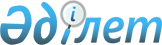 Жарма ауданы Әуезов кентінің көшесін қайта атау туралыШығыс Қазақстан облысы Жарма ауданы Әуезов кенті әкімінің 2020 жылғы 4 қыркүйектегі № 8 шешімі. Шығыс Қазақстан облысының Әділет департаментінде 2020 жылғы 22 қыркүйекте № 7557 болып тіркелді
      ЗҚАИ-ның ескертпесі.

      Құжаттың мәтінінде түпнұсқаның пунктуациясы мен орфографиясы сақталған.
      Қазақстан Республикасының 1993 жылғы 8 желтоқсандағы "Қазақстан Республикасының әкімшілік-аумақтық құрылысы туралы" Заңының 14- бабының 4) тармақшасына, Қазақстан Республикасының 2001 жылғы 23 қаңтардағы "Қазақстан Республикасындағы жергілікті мемлекеттік басқару және өзін-өзі басқару туралы" Заңының 35 бабының 2-тармағына сәйкес, Әуезов кенті тұрғындарының пікірін ескере отырып, 2020 жылғы 17 маусымдағы облыстық ономастика комиссиясының қорытындысы негізінде, Жарма ауданы Әуезов кенті әкімінің міндетін атқарушы ШЕШІМ ҚАБЫЛДАДЫ:
      1. "Первомайская" көшесі – "Варепа Иван Иосифович" көшесі болып қайта аталсын.
      2. Осы шешімінің орындалуын бақылауды өзіме қалдырамын.
      3. Осы шешім оның алғашқы ресми жарияланған күнінен кейін күнтізбелік он күн өткен соң қолданысқа енгізіледі.
					© 2012. Қазақстан Республикасы Әділет министрлігінің «Қазақстан Республикасының Заңнама және құқықтық ақпарат институты» ШЖҚ РМК
				
      Әуезов кенті әкімінің міндетін атқарушы 

Т. Рысқалиева
